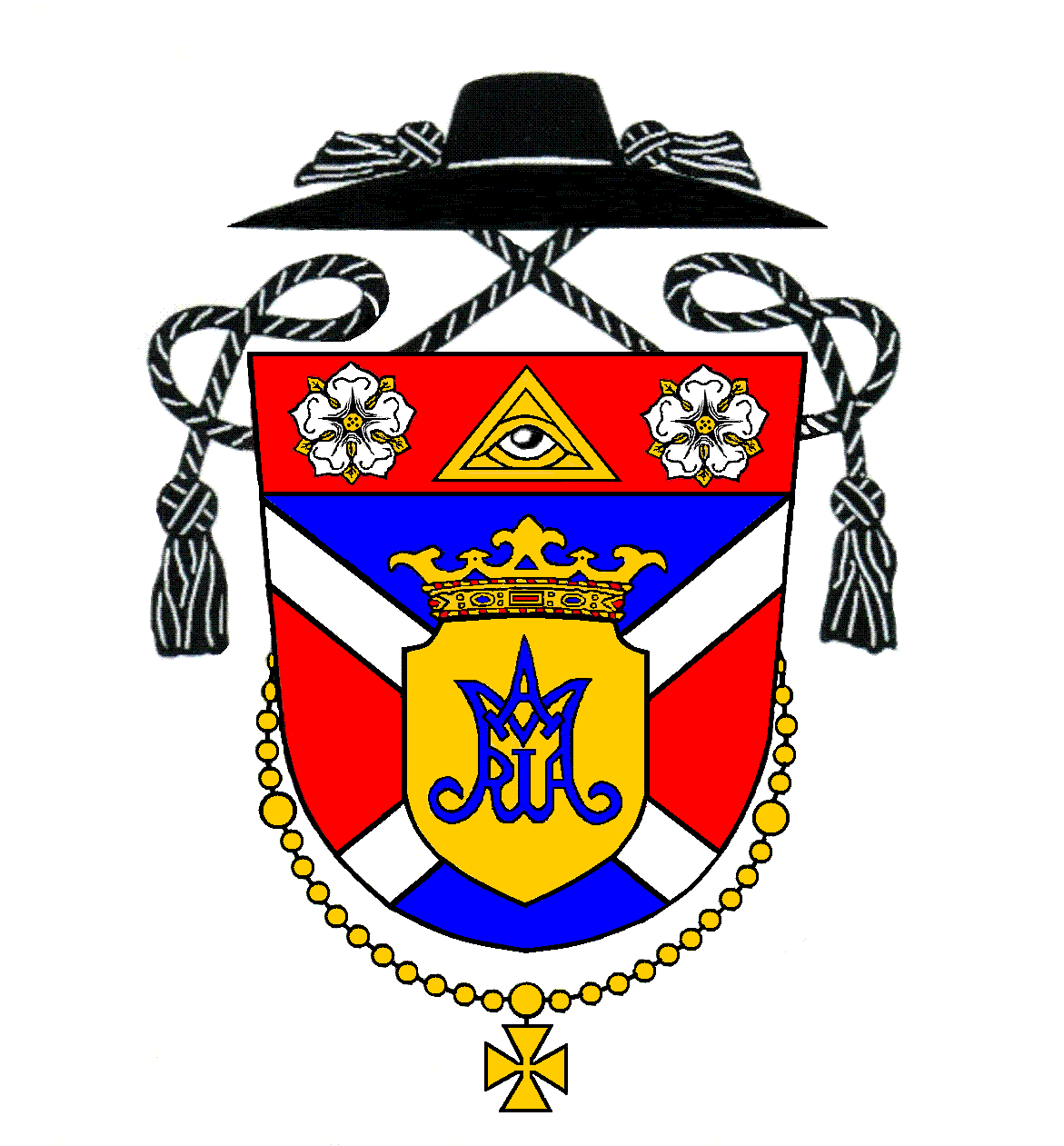 Oznamy na týždeň po 22. nedeli v Cezročnom obdobíHirdetések az évközi idő 22. vasárnapja utáni hétreNedeľa2. septemberDvadsiata druhá nedeľa v Cezročnom období8:00 (M)Hrubý ŠúrZa  Alojza Nagya9:30 (M)Kostolná p. D.Za veriacich11:00 (S-rod.)Kostolná p. D.Za Božie požehnanie pre žiakov, študentov a učiteľov (Veni Sancte)Pondelok3. septemberSv. Gregora Veľkého, pápeža a učiteľa Cirkvi – spomienka--------    ----Utorok4. septemberUtorok 22. týždňa v Cezročnom období19:00 (S-M)Kostolná p. D.Za  Júliusa Lukovicsa (6. výr.)Streda5. septemberStreda 22. týždňa v Cezročnom období18:00 (S)Hrubý ŠúrNa dobrý úmyselŠtvrtok 6. septemberŠtvrtok 22. týždňa v Cezročnom období19:00 (M)Kostolná p. D.Za  Alexandra SzlovákaPiatok7. septemberSv. Marka Križina, Melichara Grodzieckeho a Štefana Pongrácza, kňazov a mučeníkov - spomienka18:00 (M)Hrubý ŠúrZa  Zoltána Putza19:00 (S-M)Kostolná p. D.Za živých a  členov spolku Srdca JežišovhoSobota8. septemberNarodenie Panny Márie – sviatok Večerná svätá omša je s platnosťou na nedeľu8:00 (M)Kostolná p. D.Za  Štefana Gombosa17:00 (S-M)Hrubá BoršaZa veriacich (hodová – sv. Rozália – patrónka kaplnky)Nedeľa9. septemberDvadsiata tretia nedeľa v Cezročnom období8:00 (M)Hrubý ŠúrZa  Máriu Vörösovú rod. Lukácsovicsovú9:30 (M)Kostolná p. D.Za  Karola Szalayho, manželku Bertu  a ich rodičov11:00 (S)Kostolná p. D.Za  Noriku Takácsovú (3. výr. )VasárnapSzeptember 2.Évközi idő huszonkettedik vasárnapja8:00 (M)Hegysúr Nagy Alojzért9:30 (M)EgyházfaHívekért11:00 (Sz-csal.)EgyházfaIsten áldásáért az iskolásoknak és tanítóknak (Veni Sancte)HétfőSzeptember 3.Nagy Szent Gergely pápa és egyháztanító – emléknap--------    ----KeddSzeptember 4.Kedd az évközi idő 22. hetében19:00 (M-Sz)Egyházfa Lukovics Gyuláért (6. évf.)SzerdaSzeptember 5.Szerda az évközi idő 22. hetében18:00 (Sz)HegysúrJó szándékraCsütörtökSzeptember 6.Csütörtök az évközi idő 22. hetében19:00 (M)Egyházfa Szlovák SándorértPéntekSzeptember 7.Szent Körösi Márk, Grodziecki Menyhért és Pongrácz István áldozópapok, kassai vértanúk – emléknap18:00 (M)Hegysúr Putz Zoltánért19:00 (M-Sz)Egyházfa Hervay Istvánért, neje, Annáért és  Csényi családértSzombatSzeptember 8.Szűz Mária születése – Kisboldogasszony – ünnep Esti szentmise vasárnapi érvényességgel 8:00 (M)Egyházfa Gombos Istvánért17:00 (Sz-M)NagyborsaHívekért (búcsúi – Szent Rozália)VasárnapSzeptember 9.Évközi idő huszonharmadik vasárnapja8:00 (M)Hegysúr Vörös Máriáért szül. Lukácsovics9:30 (M)Egyházfa Szalay Károlyért, neje Bertáért és szüleikért11:00 (Sz)Egyházfa Takács Nórikáért (3. évf.)AdoráciaAdorácia bude v piatok v Kostolnej od 16:30 do večernej svätej omše. SpovedanieKeďže máme prvopiatkový týždeň, spovedám vždy aspoň 20 minút pred svätou omšou. Chorých budem spovedať v piatok v Kostolnej od 8:00 do 10:00 a v Hrubom Šúre od 10:00 do 12:00. Povzbudzujem aj deti a mládež!Farský splavPozývame vás na farský splav Malého Dunaja v sobotu 8. septembra 2018. Bližšie info vám rada poskytne p. Ľubka Šišková (0915 940463).Púť v Báči8. septembra 2018 pri príležitosti sviatku Narodenia Panny Márie sa uskutoční púť maďarských veriacich do Báču. Púť v ŠaštíneV soboru 15. septembra 2018 ideme autobusom na púť do Šaštína. Odchod o 7:10 od kostola (zastávky), návrat v poobedňajších hodinách. Prihlasujte sa v sakristii. Cena 10 € na osobu, deti a mládež zadarmo.Novinky v novom školskom rokuDnešnú nedeľu dostanú všetky deti špeciálne farebné zošity, do ktorých si budú môcť každú nedeľu vlepovať tematické nálepky z biblických čítaní. Zároveň si budeme robiť spoločne 9 prvých piatkov v mesiaci počnúc 7. septembrom, to znamená, že aj piatkové sv. omše raz mesačne budú v Kostolnej robené so zreteľom pre deti.SzentségimádásA Szentségimádás pénteken lesz Egyházfán 17:30-tól.GyóntatásMivel elsőpénteki hét van, gyóntatok mindig legalább 20 perccel a szentmisék előtt. A betegeket pénteken fogom gyóntatni: Egyházfán 8:00-tól 10:00-ig és Hegysúron 10:00-tól 12:00-ig. Buzdítom a gyerekeket és a fiatalokat is!Plébániaközségi csónaktúraSzeptember 8-án plébániaközségi csónaktúrára hívjuk az érdeklődőket. Bővebb információkért Ľubka Šiškovát hívhatják (0915 940463).Búcsú SzentantalonSzeptember 8-án Kisboldogasszony főbúcsúja lesz Bacsfa–Szentantalon, ahova mindenkit szeretettel várnak. Az autóbusz 16:55-kor indul a plébániatemplomtól és 17:00-kor hegysúri kápolnától. Az 5 € viteldíj befizetésével jelentkezni lehet a sekrestyében, a gyerekek részvétele díjtalan.Zarándoklat SasvárraSzeptember 15-én, szombaton, autóbusszal Sasvárra zarándokolunk. Indulás 7:10-kor a plébániatemplomtól (buszmegálló), érkezés a délutáni órákban. Jelentkezni lehet a sekrestyében. Viteldíj: 10 €, a gyerekeknek és fiataloknak ingyenes.Újdonságok az új iskolaévbenA mai vasárnapon a gyerekek speciális színes füzeteket kapnak, ahova majd minden vasárnap matricákat ragaszthatnak be az adott szentírási olvasmányok szerint.  Szeptember 7-től kezdődően közösen elvégezzük a kilenc elsőpénteki szentgyónást is, vagyis havonta egyszer különösen a gyerekek részére tartott szentmise lesz Egyházfán.